Bundesarbeitsgemeinschaft der Taubblinden e.V.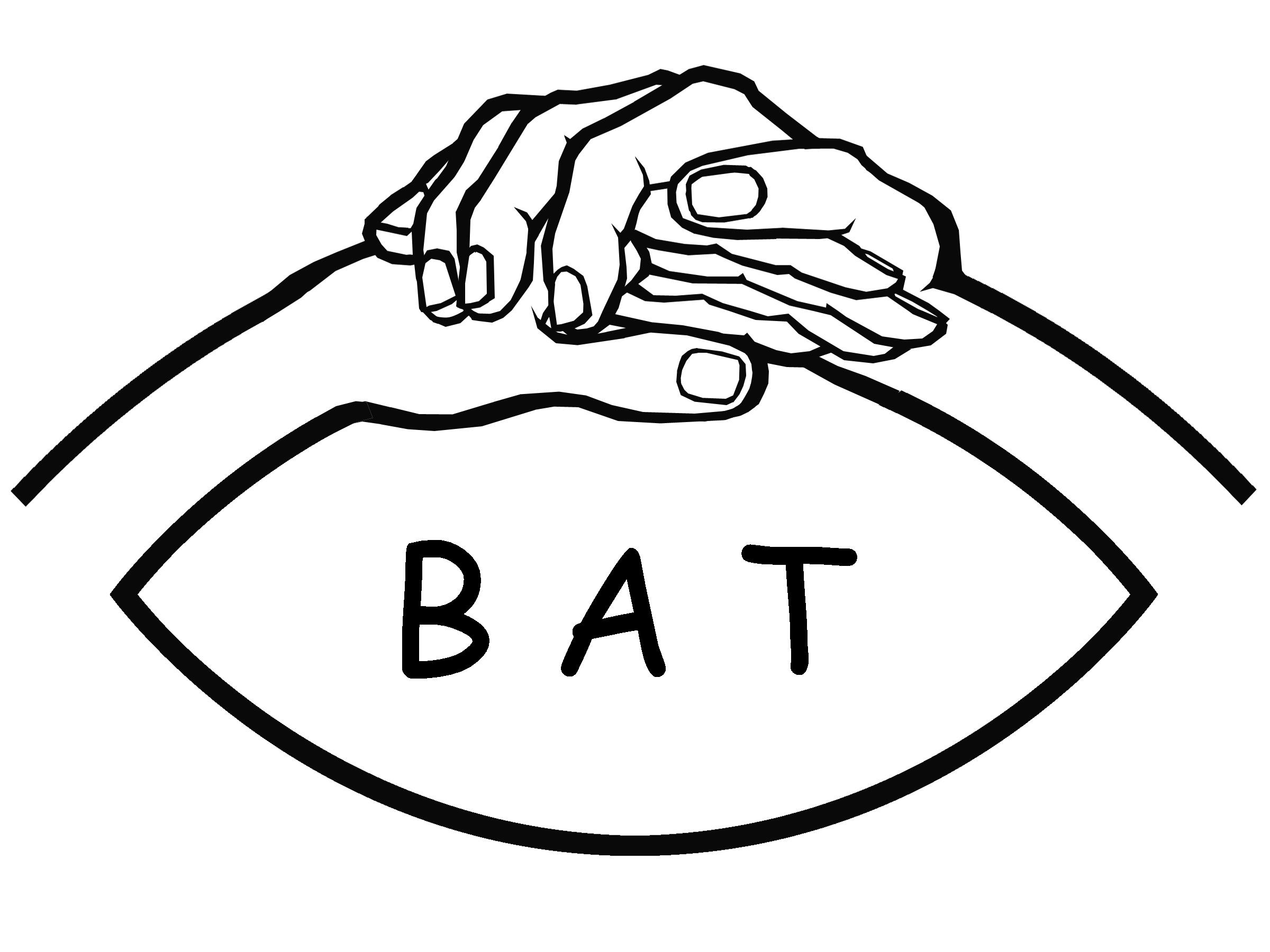 Herzlich Willkommenzur Veranstaltung „20-jähriges Jubiläumsfeier“ der BAT e.V.am 30.September 2023 im Gehörlosenzentrum in Frankfurt/MainVeranstaltungsort:	Gehörlosen- und Schwerhörigen-			Stadtverband Frankfurt am Main e.V.			Rothschildallee 16 A			60389 Frankfurt am MainProgramm:10.00 Uhr	Einlass11.00 Uhr	Eröffnung der JubiläumsfeierBegrüßung durch der 1.Vorsitzender Christian Enk                  	Grußworte und Reden12:30 Uhr	Buffet – Eröffnung „20 Jahre“14:00 Uhr	Vortrag "DGJ Taubblind mit dem Zukunft“                  	Referat Benjamin Gutwein, DGJ Taubblind15:00 Uhr		Vortrag „Historie und Geschichte der BAT e.V.“		Referat Dieter Zelle, damaliger Vorsitzender16:00 Uhr	Ehrungen und Überraschungen		Anschließend Unterhaltung und Austausch19:00 Uhr	Ende des JubiläumsfeierKosten:	BAT-Mitglied		kostenlos		1.TBA / Begleiter	kostenlos		2.TBA / Begleiter	20 Euro		Nicht-Mitglied	20 Euro		(inkl. Buffet und Getränke)Anmeldungsschluss:		Bis zum 30. August 2023Orga-Team der BAT e.V.		@Mail: anmeldung@bundesarbeitsgemeinschaft-taubblinden.de		www.bundesarbeitsgemeinschaft-taubblinden.deDas Team der BAT e.V. freut sich auf Euren Kommen, um mit euch gemeinsam den besonderen Tag zu feiern, damit wir werden gemeinsam stärken!Ä n d e r u n g       v o r b e h a l t e N